Publicado en  el 27/10/2016 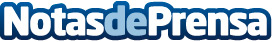 El Archivo General de la Región acoge el encuentro 'La salvaguarda de la cultura del esparto en España'Diferentes expertos presentaron el documento realizado por el Instituto de Patrimonio Cultural de España para conservar esta tradición. Además de las conferencias, se mostrará el pasado, presente y futuro del esparto con piezas del Museo Arqueológico y algunos diseños de la lorquina Sol FerrándizDatos de contacto:Nota de prensa publicada en: https://www.notasdeprensa.es/el-archivo-general-de-la-region-acoge-el_1 Categorias: Artes Visuales Comunicación Murcia Eventos http://www.notasdeprensa.es